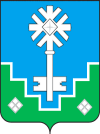 ПОСТАНОВЛЕНИЕУУРААХот 22.03.2023 г. 									№ 17/23-ПГО внесении изменения в Стандарт антикоррупционного поведения муниципального служащего, замещающего должность в органе местного самоуправления МО «Город Мирный» Мирнинского района Республики Саха (Якутия), утвержденный Постановлением Главы города от 13.08.2014 № 61/14-ПГ В соответствии с Федеральными законами от 02.03.2007 № 25-ФЗ (в ред. от 28.12.2022) «О муниципальной службе в Российской Федерации», от 25.12.2008 № 273-ФЗ «О противодействии коррупции», Законом Республики Саха (Якутия) от 19.02.2009 668-З N 227-IV «О противодействии коррупции в Республике Саха (Якутия)», согласно протесту прокуратуры города Мирного от 28.02.2023 № 16-2023/Прдп128-23-20980017 на Постановление Главы города от 13.08.2014 № 61/14-ПГ «Об утверждении Стандарта антикоррупционного поведения муниципального служащего, замещающего должность в органе местного самоуправления МО «Город Мирный» Мирнинского района Республики Саха (Якутия),  ПОСТАНОВЛЯЮ:	1. Внести в Стандарт антикоррупционного поведения муниципального служащего, замещающего должность в органе местного самоуправления МО «Город Мирный» Мирнинского района Республики Саха (Якутия), утвержденный Постановлением Главы города от 13.08.2014 № 61/14-ПГ изменение, дополнив  пункт 4.16 Стандарта абзацем 10 следующего содержания: «- приобретения им статуса иностранного агента.». 	2. Опубликовать настоящее Постановление в порядке, установленном Уставом МО «Город Мирный».	3. Контроль исполнения настоящего Постановления оставляю за собой.Глава города						            	          А.А. ТонкихМУНИЦИПАЛЬНОЕ ОБРАЗОВАНИЕ«ГОРОД МИРНЫЙ» МИРНИНСКОГО РАЙОНА РЕСПУБЛИКИ САХА (ЯКУТИЯ)ГЛАВА ГОРОДАСАХА РЕСПУБЛИКАТЫН МИИРИНЭЙ ОРОЙУОНУН «МИИРИНЭЙ КУОРАТ» МУНИЦИПАЛЬНАЙ ТЭРИЛЛИИКУОРАТ БАhЫЛЫГА